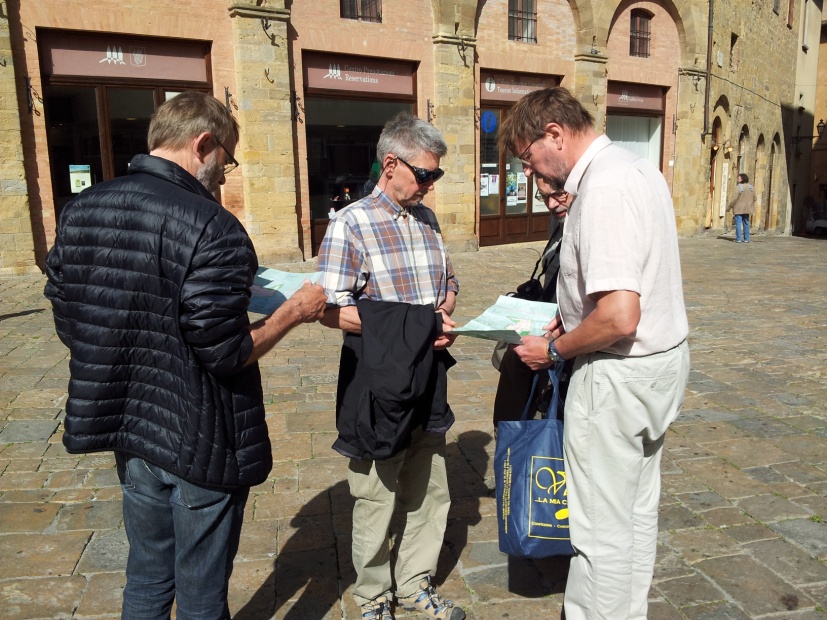 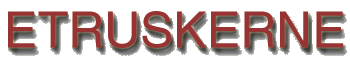 Maj 2014 drog historielæreforeningen til Toscana i etruskernes fodspor.Med Jens Aage som chaufføren, der uforfærdet kastede minibussen rundt på de toscanske bjergveje og Kurt som turguide ved siden af.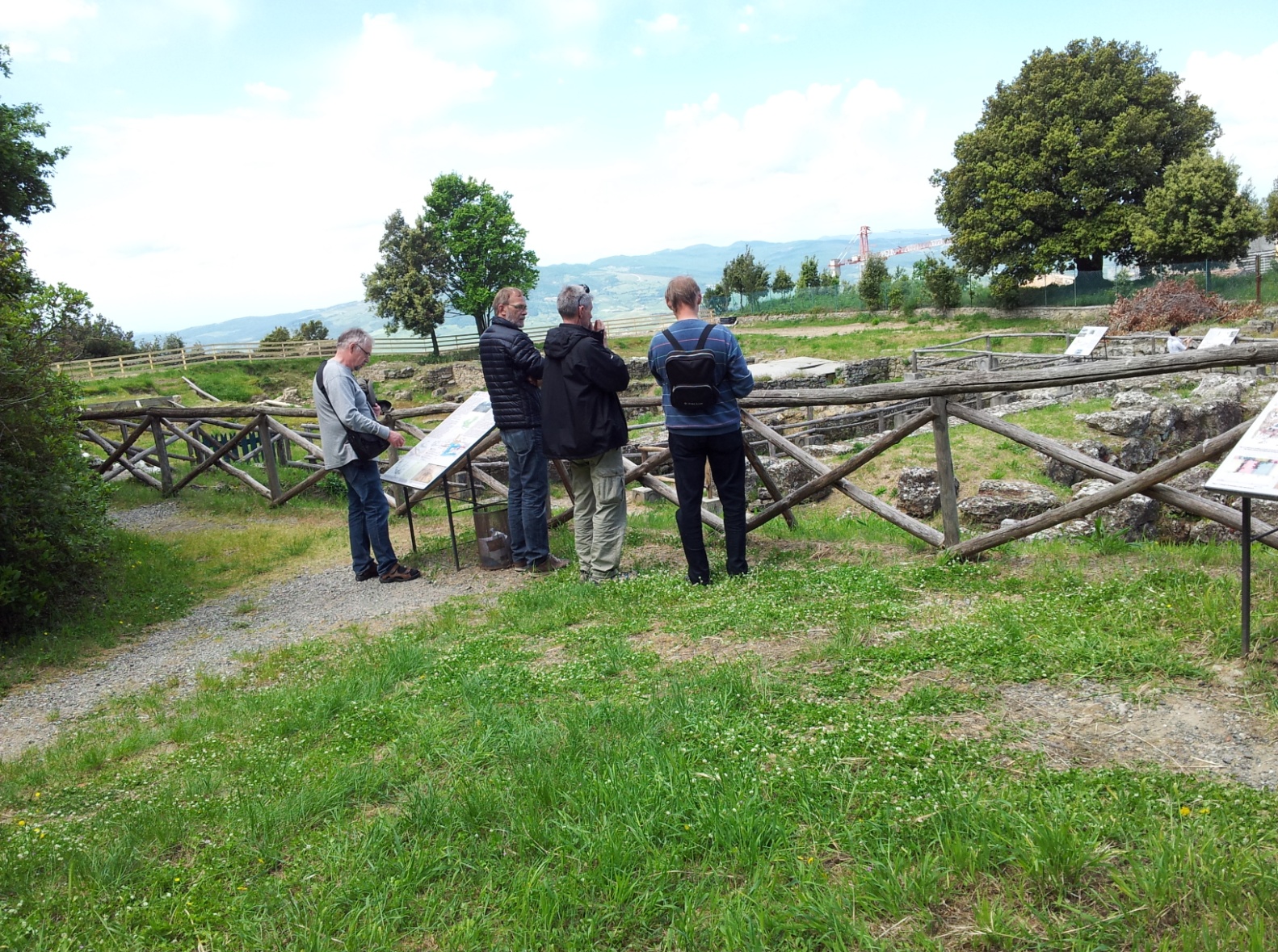 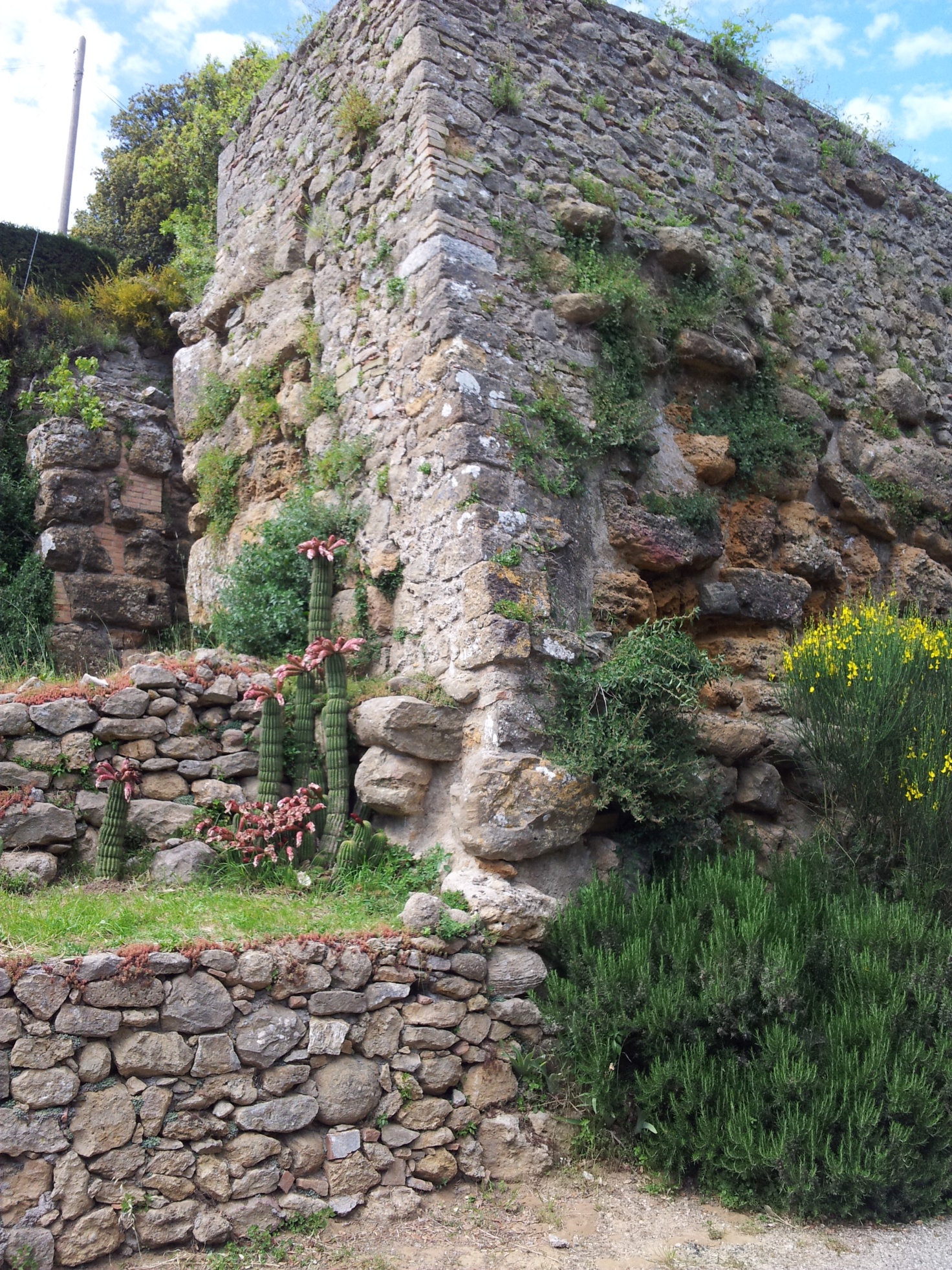 